	В целях  подготовки  и  проведения  мероприятий, посвященных празднованию 100-летия Республики Коми, в связи с каровыми изменениями:Внести в распоряжение администрации МР «Печора» от 19.05.2017 г. № 552-р «О создании организационного комитета по подготовке и проведению мероприятий, посвященных празднованию 100-летия Республики Коми» изменения: Приложение к распоряжению изложить в редакции согласно приложению к настоящему распоряжению.«Приложение  к распоряжению администрации МР «Печора»                                       от 19 мая 2017 г.  № 552-р          С О С Т А Ворганизационного комитета по подготовке и проведению мероприятий, посвященных празднованию 100-летия  Республики Коми_______________________________________                  ».АДМИНИСТРАЦИЯ МУНИЦИПАЛЬНОГО РАЙОНА «ПЕЧОРА»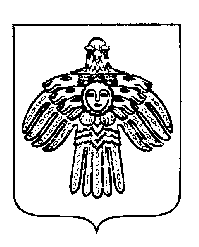 «ПЕЧОРА»  МУНИЦИПАЛЬНÖЙ  РАЙОНСААДМИНИСТРАЦИЯ РАСПОРЯЖЕНИЕТШÖКТÖМРАСПОРЯЖЕНИЕТШÖКТÖМРАСПОРЯЖЕНИЕТШÖКТÖМ« 16 » июня 2017 г._г. Печора,  Республика Коми                                  №  648-рО внесении изменений в распоряжение администрации МР «Печора» от 19.05.2017 г. № 552-р «О создании организационного комитета по подготовке и проведению мероприятий, посвященных празднованию 100-летия Республики Коми»Глава администрации А.М. Соснора                                                 Приложение  к распоряжению администрации МР «Печора»                                       от 16  июня 2017 г.  № 648-р          Ф.И.О.Должность Соснора А.М.глава администрации МР «Печора», председатель организационного комитетаШахова И.А.заместитель главы администрации МР «Печора», заместитель председателя организационного комитетаРоманова В.А.заведующий отделом организационной работы и взаимодействия с ОМСУ поселений администрации района, секретарь организационного комитетаЧлены организационного комитета:Члены организационного комитета:Антоненко Сергей Юрьевичзаведующий отделом городского хозяйства и благоустройстваБлизнюк Ирина Сергеевназаведующий отделом - главный архитектор отдела архитектуры и градостроительстваБобровицкий Сергей Сергеевичзаведующий сектором молодежной политикиГлазкова Оксана Николаевназаведующий сектором потребительского рынка и развития предпринимательстваГапонько Владимир Витальевичглава сельского поселения «Каджером» (по согласованию)Глущенко Раиса Александровнадиректор МУП «Издательство Печорское время»Головина Вера Геннадьевнаглава сельского поселения «Приуральское» (по согласованию)Горбунов Сергей Владимировичруководитель администрации городского поселения «Путеец» (по согласованию)Дуброва Лариса Витальевнаначальник Территориального отдела загса г. ПечораДячук Татьяна Ивановнаруководитель администрации городского поселения «Кожва» (по согласованию)Зорькина Светлана Викторовнаначальник управления образования МР «Печора»Канев Герасим Альбертовичи.о. руководителя Печорского представительства МОД «Коми войтыр» (по согласованию)Канищев Андрей Юрьевичзаведующий отделом экономики и инвестицийКоньков Геннадий Константиновичврио главы муниципального района «Печора» - председатель Совета района (по согласованию)Кислицын Сергей Павловичзаместитель главы администрацииКозлов Денис Сергеевичзаведующий сектором дорожного хозяйства и транспортаКрылов Сергей Владиславовичглавный редактор ТРК «Волна - плюс» (по согласованию)Кузьмина Елена Георгиевнаначальник управления финансов МР «Печора»Лавренова Людмила Леонидовна ведущий эксперт по социальным вопросамНаквасина Людмила Александровнапредседатель Печорского отделения МОД коми ижемцев «Изьватас» (по согласованию)Паншина Наталья Николаевнапредседатель комитета Государственного Совета Республики Коми по социальной политике (по согласованию)Писарева Елена Юрьевнаначальник управления культуры и туризма МР «Печора»Пшеничко Марина Сергеевназаведующий отделом по физкультуре и спортуРябухин Сергей Вячеславовичначальник Печорского ЛПУ МГ филиал ООО «Газпром трансгаз Ухта» (по согласованию)Самсонов Алексей Викторовичи.о. заведующего отделом по работе с информационными  технологиямиТропина Юлия Николаевнапредседатель Совета общественности МР «Печора» (по согласованию)Хохлов Константин Юрьевичглава сельского поселения «Озерный» (по согласованию)Фетисова Ольга Ивановназаведующий отделом информационно-аналитической работы и общественных связейЧерная Анастасия Павловнаглава сельского поселения «Чикшино» (по согласованию)Шапошникова Галина Васильевнадиректор ООО «Глория», член Координационного совета по малому и среднему предпринимательству МО МР «Печора»  (по согласованию)Широкая Ольга Александровназаведующий отделом муниципальных программШабанов Александр Исаевичглава городского поселения «Печора» - председатель Совета поселения (по согласованию)